RESUMEJUNIOR PETROLEUM ENGINEERINGPERSONAL DETAILSDOB                         :07/07/1992Gender                      : maleMarital status            : singleNationality                 : INDIANPROFESSIONAL  OBJECTIVE  To achieve an appreciable status in a firm where I can vertically apply my technical, programming and managing skills in enhancing the firms growthPROFESSIONAL QUALIFICATIONEDUCATIONAL QUALIFICATIONS.T.C.W. COURSESTRAINING & CERTIFICATION: ENGLISH INDIAN CLAYS LIMITED TRIVANDRUMTHE FERTILISERS AND CHEMICALS TRAVANCORE LIMITED (FACT) ERNAKULAMJOB ABILITIESDrilling engineerProduction engineerReservoir engineer Petroleum geologistWell testing. ABOUT MEEnergetic and Enthusiastic in accepting new tasks and challengesA good team member and a leading personality as wellHard worker Active participant in physical activities, Favourite sports are football, cricketAREA OF INTEREST: Drilling Production.TechnicianRefiningEXPERIENCE:                                  One year experience as a technician in Indian Base Oil LubricantsACEDAMIC PROJECT:B.E Project (Final):   STUDY OF MANUFACTURING PROCESS OF CAPROLACTUM AND DESIGN OF HEAT EXCHAGERDiploma Project: PREPERATION AND CHARACTERIZATION OF MINERAL FILLED NYLON COMPOUNDLanguages Known	 : Tamil, English and Malayalam,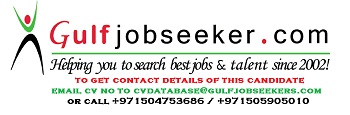 Gulfjobseeker.com CV No: 1462926Place:                                                                                                             [PREMCHAND M.S.Date:COURSESCHOOL/COLLEGEBOARD/UNIVERSITYPERCENTAGEYEAR OF PASSINGB.TECH (Petroleum Engineering)Rajivgandhi College of Engineering and TechnologyAnna University Chennai.www.annna.69.32014DIPLOMA( Petrochemical Engineering)KonguVelalar Polytechnic College ErodeDOTE71.712011COURSESCHOOLBOARDPERCENTAGEYEAR OF PASSINGSSLCGovernment Higher Secondary School ArumanaiSTATE BOARD63.782008